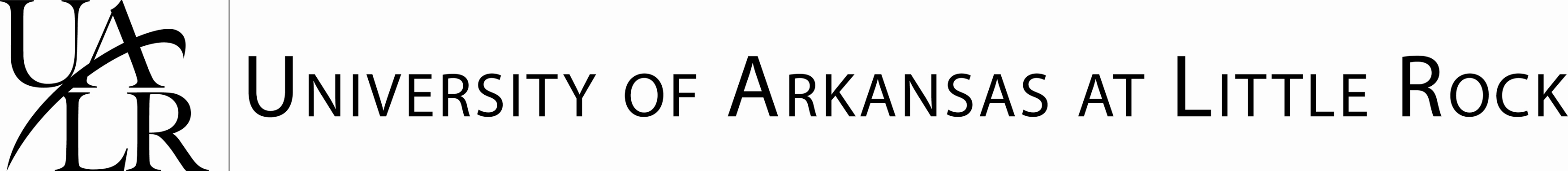 2017-18 Stonewall Scholarship Application$2,000 available for scholarship for LGBTQ activismApplication deadline:  March 1, 2017Last Name:    __________________________    First Name: _______________________     T#:   __________ Address:   _______________________________   City:    __________________   ST:   ______    Zip:   ______UALR email:    _________________________________________       Phone:     ________________________Date of birth:    ______________________________         Major:    __________________________________Submit a two-page essay (600-800 words) in which you demonstrate knowledge of LGBTQ history and current events as well as highlight your leadership in advancing LGBTQ civil rights in Arkansas and your academic accomplishments.I certify that all information on this application is accurate to the best of my knowledge.  I further certify that I am the original author of the attached essay.  I understand that I must submit all requested documents or this application will be considered incomplete.   Incomplete applications will not be considered for UALR private scholarships.  I understand that I must complete a 2016-17 FAFSA to be considered for any need based scholarships.  Signature:    __________________________________________               Date:    ___________________